BHAGYA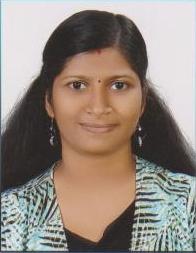 BHAGYA.364715@2freemail.com To be the part of an organization where my engineering background and my experience in professional fields would be made to use effectively. I also seek to improve my knowledge and hone my skills through training and in this process contribute to the organization in any way possible in my own capacity. EDUCATION QUALIFICATIONBachelor of Technology in Information Technology, Year :2008-2012GPA: 68%University: Kerala University, IndiaCollege    : Younus College Of Engineering, KollamPROFESSIONAL EXPERIENCEFINTRESTLE BANK DEBT RECOVERY-DUBAI, UNITED ARAB EMIRATESDesignation: Debt Recovery Executive (For ADCB)Duration      : 2015 February - 2015 JulyResponsible for maintaining complete record of clients with debt, and working with clients to resolve complicated debt recoveries. Job Roles: - Liaison among clients and the Bank Track down people who owe money from overdue bills and negotiate payment. Negotiating with clients for the repayment. Maintaining debt records of client.ABC COLLECT- DUBAI, UNITED ARAB EMIRATESDesignation: Debt Recovery (For Etisalat)                            Duration    : 2013 December - 2015 JanuaryResponsible for maintaining a complete debt collection portfolio, and for working with clients to resolve complicated debt issues.Job Roles: -Liaison among clients and companyProficient in handling debt record database and softwareMatchless ability to achieve and exceed monthly targets regarding debt recoveryMaintaining client debt recordsKERALA E.N.T RESEARCH FOUNDATION (KERF), KOLLAM, KERALADesignation: IT Coordinator                               Duration     : 2012 September – 2013 OctoberJob Role:-Implementation of the updated technology system and train people to be efficient in the IT system.Handling software as per the department requirements.Established and manage evaluation guidelines in order that the data from different department.Coordinating and handling attendance register database.Supporting administration department.I.T PROFICIENCYOperating System :  Windows 98,XP,Vista,Windows 7,8,2003Languages             : .Net, Java ,SQL ,C# Applications         : MS Office ( Excel, Word & PowerPoint)Software               : Basic knowledge for ERPAREA OF INTEREST Customer Service & Administration.Teaching.Debt Recovery Jobs .Software Development Support & IT CoordinationLogistic Job.KEY BENEFITFast learning.Responsible software handling.Update knowledge and skills to keep up with rapid advancements in technology.Confidence in language skills.Coordinate  with  seniors DECLARATIONI hereby declare that the information furnished above is true to the best of my knowledge. I shall abide by the rules of the recruitment